Guía N°2 Música trabajo en clases contenido: Cantando y haciendo las notas musicales2do Segundo TrimestreCon esta canción trabajaremos varias cosas como: Aprender la letra y melodía de la canción “cuanta calma”. Reforzar la lectura en el pentagramaReforzar las notas con las manos. Notas con las manos 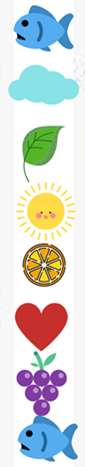 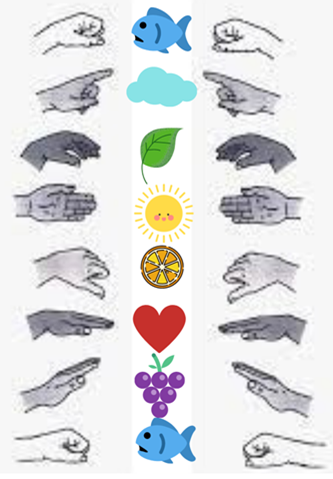 “Cuanta calma”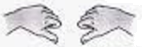 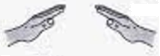 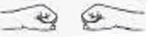 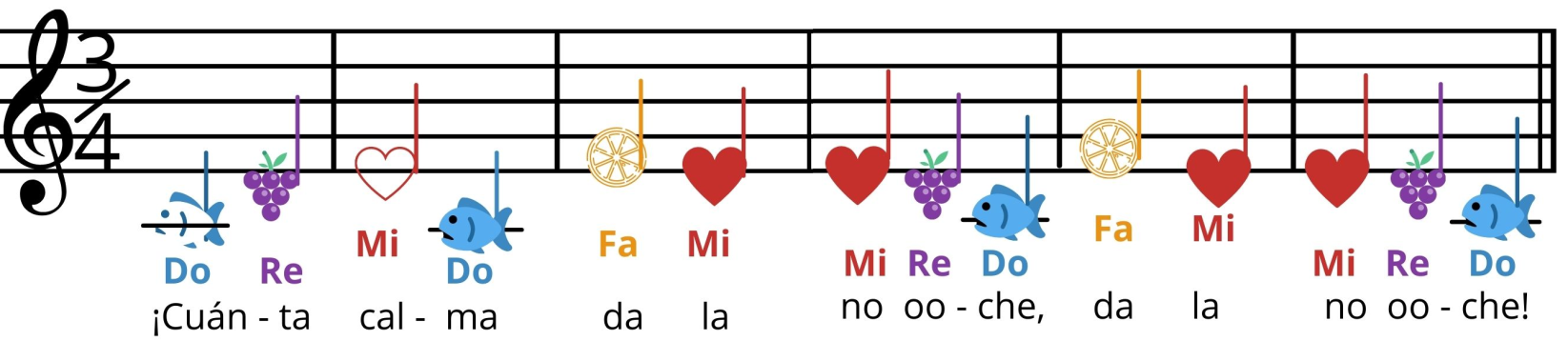 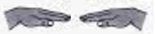 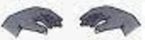 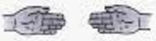 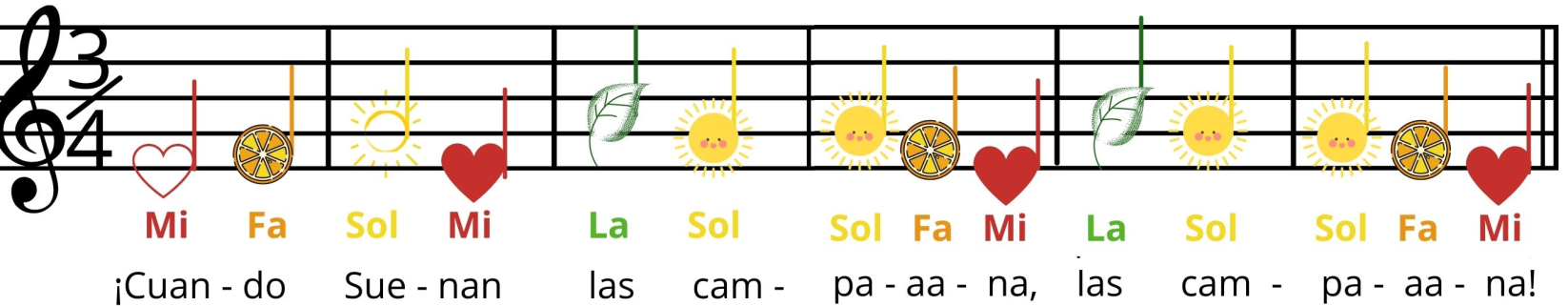 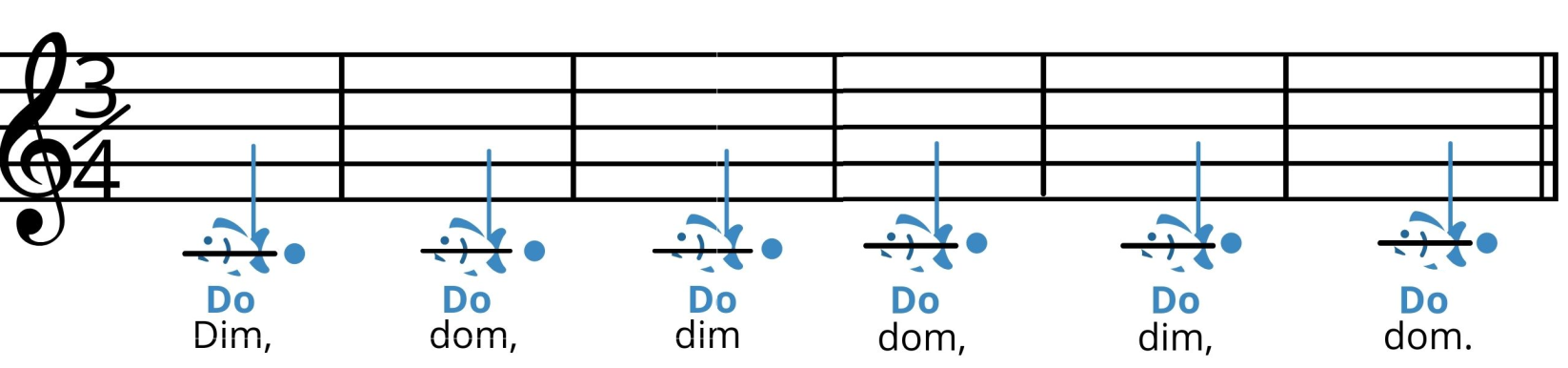 Objetivo del aprendizajeIndicacionesOA 04: Escucha la canción que trabajaremos (canon cuanta calma:https://www.youtube.com/watch?v=U2lyvoWabH8).Lee atentamente las indicaciones de la guía.¡A cantar la canción!Ante duda o consulta, escribir a mi correo (está escrito den la parte superior de la guía).